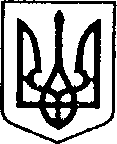 УКРАЇНАЧЕРНІГІВСЬКА ОБЛАСТЬН І Ж И Н С Ь К А    М І С Ь К А    Р А Д АВ И К О Н А В Ч И Й    К О М І Т Е ТР І Ш Е Н Н Явід 20 січня 2022 р.   			м. Ніжин 				№ 23Про створення прийомної сім’їта влаштування дитиниВідповідно до статей 34, 51, 52, 53, 59, 73 Закону України «Про місцеве самоврядування в Україні»,Регламенту виконавчого комітету Ніжинської міської ради VIII скликання, затвердженого рішенням Ніжинської міської ради Чернігівської області від 24 грудня 2020 року № 27-4/2020, та закону України «Про забезпечення організаційно-правових умов соціального захисту дітей-сиріт та дітей, позбавлених батьківського піклування» від 13.01.2005 р., Указу Президента України від 17.10.1997 р. № 1153/97 «Про затвердження Заходів щодо поліпшення становища дітей-сиріт та дітей, які залишились без піклування батьків», постанови Кабінету Міністрів України «Про затвердження Положення про прийомну сім’ю» № 565 від 26.04.2002 р., на основі довідки Чернігівського обласного центру соціальних служб про проходження курсу підготовки прийомних батьків та батьків-вихователів, рекомендації Чернігівського обласного ЦСС про включення до банку даних потенційних прийомних батьків та розглянувши заяву подружжя …, … р.н., та ...р.н., про утворення прийомної сім’ї, виконавчий комітет Ніжинської міської ради вирішив:Створити 20.01.2022 року прийомну сім’ю на базі сім’ї подружжя …, … р.н., та …, …р.н., які проживають за адресою: вул….., буд…, м. Ніжин, Чернігівська обл.Влаштувати 20.01.2022 року до сім’ї для виховання та спільного проживання дитину, позбавлену батьківського піклування, …, … р.н., який перебуває в … за адресою: …,м. Ніжин.Мати, …, … р.н., та батько, …, … р.н., позбавлені батьківських прав рішенням … від … року справа ….Рішенням виконавчого комітету … від … року №… малолітньому …, … р.н., надано статус дитини, позбавленої батьківського піклування.Місце походження дитини – м. …, … область. Хлопець не має рідних братів та сестер.Відповідно до пункту 17 Положення про прийомну сім’ю, затвердженого постановою Кабінету Міністрів України від 26.04.2002 року № 565, покласти персональну відповідальність за життя, здоров’я, фізичний та психічний розвиток прийомної дитини на прийомних батьків.Службі у справах дітей (Рацин Н.Б.):Підготувати проект договору між прийомними батьками та виконавчим комітетом Ніжинської міської ради про влаштування дитини на виховання та спільне проживання до прийомної сім’ї (далі  договір).Надати прийомним батькам документи на дитину.Здійснити контроль за виконанням договору, а також за умовами проживання та виховання прийомної дитини.Один раз на рік готувати звіт про стан утримання і розвитку дитини в прийомній сім’ї.Ніжинському міському центру соціальних служб (Кучеровській Н.М.):Закріпити на вищезазначеною прийомною сім’єю соціального працівника НМЦСС, який пройшов спеціальну підготовку.Забезпечити постійний соціальний супровід прийомної сім’ї, який передбачає надання педагогічних, соціально-економічних, соціально-медичних та інформаційних послуг, спрямованих на створення належних умов функціонування прийомної сім’ї.Надавати службі у справах дітей щорічно інформацію про ефективність функціонування прийомної сім’ї.Управлінню соціального захисту населення виконавчого комітету Ніжинської міської ради (Кулініч В.М.):Здійснювати призначення та виплати державної соціальної допомоги на дитину, грошового забезпечення одного з прийомних батьків у межах видатків, передбачених у державному бюджеті на утримання прийомних сімей.Здійснювати зазначені виплати на дитину, грошового забезпечення прийомним батькам щомісяця до 20 числа.Подавати інформацію службі у справах дітей виконавчого комітету Ніжинської міської ради про призначення державної соціальної допомоги прийомної дитини, грошового забезпечення прийомним батькам та про причини не призначення, не виплати, чи припинення їх виплат до 3 числа місяця наступного за звітним.КНП «Ніжинський міський центр первинної медико-санітарної допомоги» Ніжинської міської ради Чернігівської області(Калініченко О.А.):Закріпити за прийомною дитиною дільничного лікаря.Організувати двічі на рік проходження прийомною дитиною медичного огляду, здійснювати диспансерний нагляд за нею.Надавати службі у справах дітей виконавчого комітету Ніжинської міської ради щорічний звіт про стан здоров’я дитини, дотримання прийомними батьками рекомендацій лікаря.Управлінню освіти Ніжинської міської ради (Градобик В.В.):Забезпечити право на здобуття загальної середньої освіти прийомною дитиною, а у разі потреби – забезпечити індивідуальне навчання.Подавати службі у справах дітей виконавчого комітету Ніжинської міської ради щорічний звіт про рівень розвитку та знань прийомної дитини, наявність шкільного одягу та шкільного приладдя, систематичне відвідування уроків та своєчасність і якість виконання домашніх завдань, відвідування дитиною гуртків, секцій, позашкільних заходів, участь батьків у вихованні дитини, тощо.Відділу у справах сім’ї та молоді виконавчого комітету Ніжинської міської ради (Константиненко О.В.) забезпечити безкоштовне оздоровлення прийомної дитини у оздоровчих закладах.НіжинськомуРВПГУНП в Чернігівській області щорічно подавати службі у справах дітей виконавчого комітету Ніжинської міської ради звіт про відсутність проявів асоціальної поведінки з боку дитини, яка виховується в прийомній сім’ї, прийомних батьків.Контроль за виконанням рішення покласти на заступника міського голови Грозенко І.В.Головуючий на засіданні виконавчого комітетуНіжинської міської радиперший заступник міського голови з питань діяльності виконавчих органів ради                     Федір ВОВЧЕНКОПояснювальна запискадо проекту рішення«Про створення прийомної сім’їта влаштування дитини»Відповідно до статей 34, 42, 51, 52, 53, 59, 73 Закону України «Про місцеве самоврядування в Україні»,Регламенту виконавчого комітету Ніжинської міської ради VIII скликання, затвердженого рішенням Ніжинської міської ради Чернігівської області від 24 грудня 2020 року № 27-4/2020, та закону України «Про забезпечення організаційно-правових умов соціального захисту дітей-сиріт та дітей, позбавлених батьківського піклування» від 13.01.2005 р., Указу Президента України від 17.10.1997 р. № 1153/97 «Про затвердження Заходів щодо поліпшення становища дітей-сиріт та дітей, які залишились без піклування батьків», постанови Кабінету Міністрів України «Про затвердження Положення про прийомну сім’ю» № 565 від 26.04.2002 р., виконавчий комітет Ніжинської міської ради, як орган опіки та піклування, приймає рішення про створення прийомної сім’їта влаштування дитини.Проект рішення оприлюднений на сайті Ніжинської міської ради з 18.01.2022 р.Даний проект рішення потребує дострокового розгляду, оскільки стосується питань соціального захисту дитини.Враховуючи вищевикладене, проект рішення «Про створення прийомної сім’ї та влаштування дитини» може бути розглянутий на засіданнівиконавчогокомітету з позитивнимвирішенням питанням.Заступник міськогоголовиз питань діяльностівиконавчих органів ради                                                  Ірина ГРОЗЕНКОВізують:Начальник служби у справах дітей                                    Наталія РАЦИНЗаступник міського головиз питань діяльності виконавчих органів ради                    Ірина ГРОЗЕНКОКеруючий справами                                                              Валерій САЛОГУБНачальник відділу юридично-кадровогозабезпечення                                                                           В’ячеслав ЛЕГА